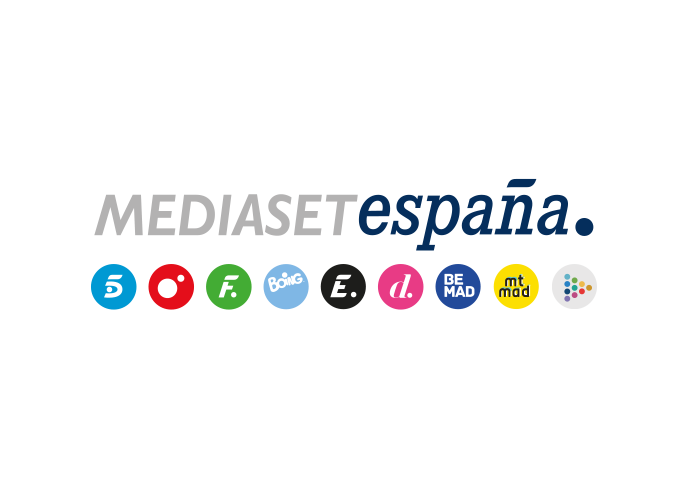 Madrid, 10 de septiembre de 2021Boing inicia el curso con el estreno de un especial de ‘Hora de Aventuras: Tierras Lejanas’ y nuevos episodios de sus principales series La vuelta al ‘cole’ da el pistoletazo de salida a una nueva temporada del canal. Al estreno de la tercera parte del especial “Hora de Aventuras: Tierras Lejanas” se sumarán este mes entregas inéditas de ‘El Mundo de Craig’, ‘Nicky, Ricky, Dicky y Dawn’, ‘Doraemon’ y ‘Los Fungies’.Boing se ha vuelto a alzar en agosto con el liderazgo absoluto de los canales infantiles en nuestro país con un 11,5% en niños de 4 a 12 años, por encima de su inmediato competidor, Disney Channel (8%).Coincidiendo con el inicio del curso escolar, Boing inaugura su nueva temporada televisiva con el estreno mañana sábado del especial ‘Hora de Aventuras: Tierras lejanas: Juntos de nuevo’ al que se sumarán el de ‘Batman Day’ y episodios inéditos de las series ‘El Mundo de Craig’, ‘Nicky, Ricky, Dicky y Dawn’, ‘Doraemon’ y ‘Los Fungies’ a lo largo de septiembre. Boing se ha alzado en agosto como el canal infantil líder absoluto de la televisión en nuestro país, superando a su principal rival, Disney Channel, al que se impone tanto en el dato global del mes (0,9% vs 0,7%), como en niños de 4 a 12 años (11,5% vs. 8%). Doraemon, Graig, Finn y Jake, entre otros, son los ‘nuevos’ protagonistas de las aventuras de Boing Mañana sábado, a las 12:50 horas, Boing ofrecerá el primero de los especiales de este mes, ‘Hora de Aventuras: Tierras Lejanas: Juntos de Nuevo’ en el que Finn viajará hasta el Inframundo para reencontrarse con su amigo Jake en una travesía a través de distintos niveles en los que coincidirá con viejos amigos como Trompi, el señor Jamón y hasta sus propios padres. Además, Boing ofrecerá el especial ‘Batman Day’, dedicado, por supuesto, al “caballero oscuro”, en el que se verán sus mejores facetas con episodios de ‘Teen Titans Go!’, DC SuperHero Girls y una selección de emocionantes películasDe igual forma, el canal infantil acogerá en septiembre nuevos capítulos de algunas de las series favoritas de sus espectadores: ‘Doraemon’, con la apertura de la puerta mágica a las nuevas aventuras del gato cósmico; ‘El mundo de Craig’, con Craig, JP y Kelsey como expertos exploradores; ‘Nicky, Ricky, Dicky y Dawn’, de la mano de los cuatrillizos con los que no cabe el aburrimiento; y ‘Los Fungies’, con el entusiasmo de Seth por la ciencia y su afán por descubrir cómo funcionan las cosas.